А немного рассказать я хочу о нашем президенте Владимире Владимировиче Путине.Вырос Владимир Владимирович Путин в простой семье, его родители работали на заводе. С самого детства он любил смотреть фильмы про разведчиков и сам мечтал стать разведчиком. Его мечта осуществилась. Путин был разведчиком 15 лет. Потом он начал карьеру политика. Владимир Владимирович уже был президентом с 2000 по 2008 год, а 7 мая 2012 года он снова победил на выборах. А ещё наш президент мастер спорта по дзюдо и самбо. Я хочу быть похожим на него!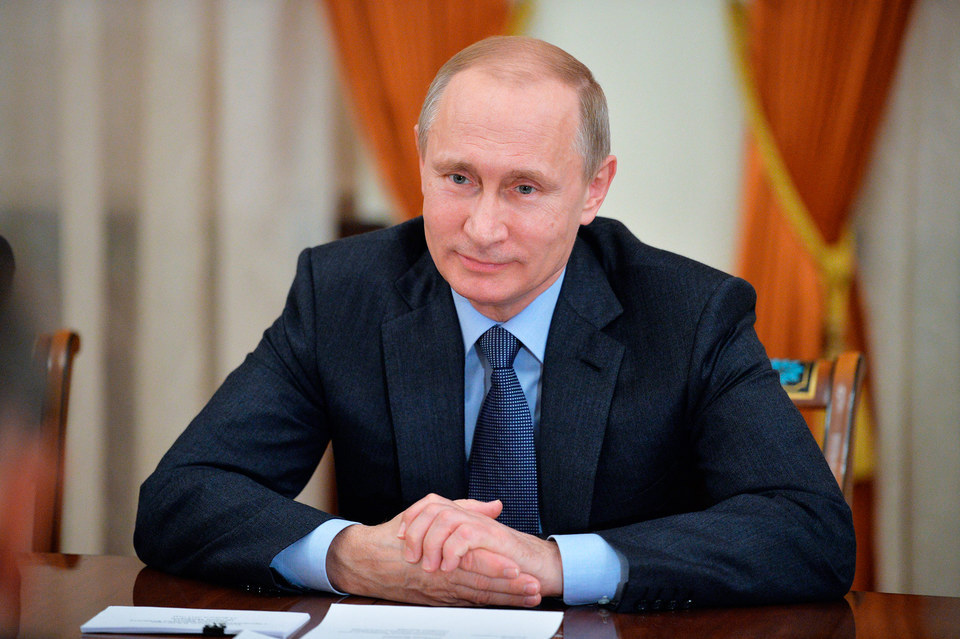 Моя оценка данного творческого проектаМне понравилось работать над проектом: я узнал много интересного о своём имени и о нашем президенте Владимире Владимировиче Путине.Было очень трудно и интересно. Мне потребовалась помощь мамы при поиске информации по теме.Данная работа выполнена успешно.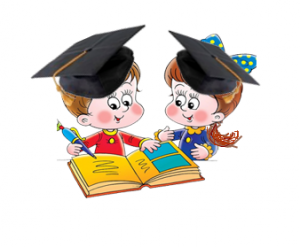 Муниципальное бюджетное общеобразовательное учреждение средняя общеобразовательная школа № 8г. Южно-СахалинскаТворческий проектна тему «Тайна моего имени»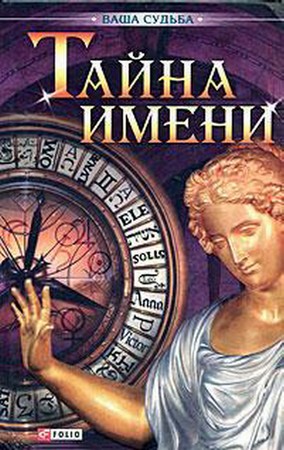 Автор:   Мась Владимир,ученик 3 «Г» классаМой учитель: Морозова Ольга Викторовна2015-2016 учебный годЯ получил задание:творческий проект «Тайна моего имени».Чтобы его выполнить, надо:Узнать, что означают имена, пришедшие к нам из греческого, латинского, скандинавского, славянского и других языков;Определить соответствуют ли личные качества, характер моих родственников и знакомых значению их имени (из имен, приведенных в списке);Написать значение моего имени и подготовить рассказ о его происхождении;Указать несколько литературных героев или известных людей, которые носят то же имя, что и я; определить, что между нами общего и различного;Подготовить сообщение о человеке, носящем такое же имя, как и я.Оценить свою выполненную работу.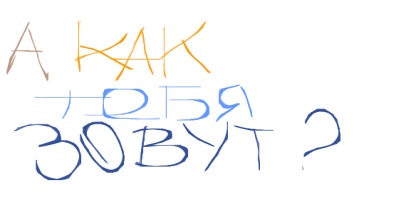 Что означают имена?В учебнике В.П. Канакиной, В.Г. Горецкого «Русский язык» (часть 2)   я прочитал толкования некоторых имен, пришедших к нам из греческого, латинского, скандинавского, славянского и других языков. Больше всего мне понравились такие имена и их значения: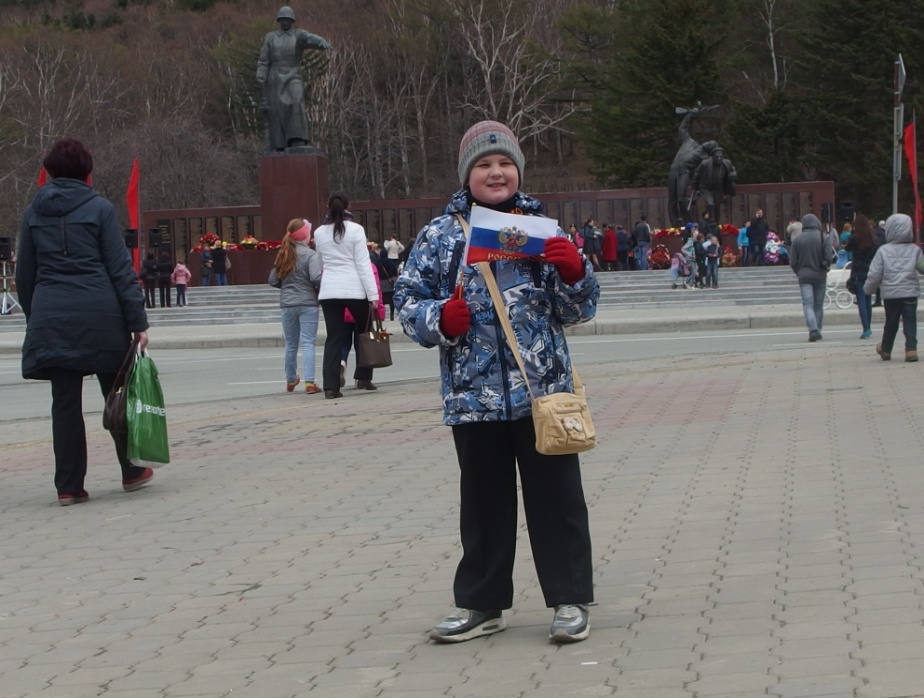 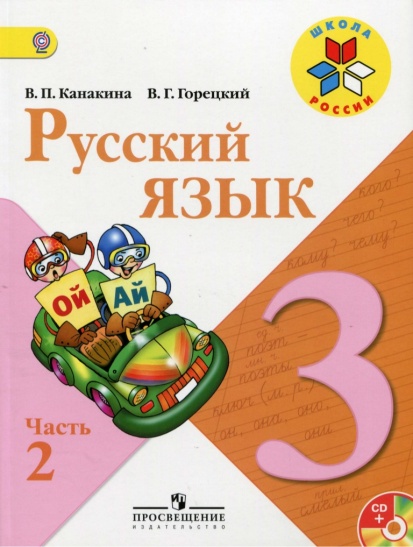 Владимир – «владеющий миром»,Светлана – «светлая, чистая»,Снежана – «беловолосая, холодная»,Вячеслав – «наиславнейший, самый славный»,Святослав – «священная слава»,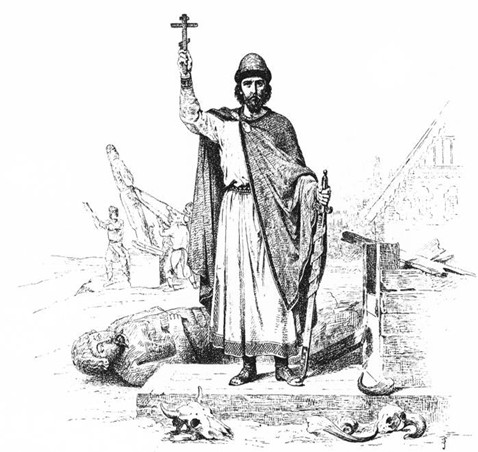 Игорь – «молодой».Моя мама Светлана, у неё тёмные волосы, но она старается совершать хорошие поступки, как солнышко, поэтому её можно назвать «светлая».Мой папа Сергей – «высокочтимый» (уважаемый). Его очень любит и уважает мама. Папа работает главным энергетиком, он работает хорошо и ответственно, его уважают.Я и мои тёзкиМеня мама с папой назвали Владимир. Это имя старославянского происхождения, обозначает – «владеющий миром». В старославянском языке слово «мир» больше употреблялось в значении «договор» или «согласие». На Руси данное слово («согласие») было священным, его нарушение считалось позором, который можно смыть только кровью.Первым известным Владимиром был князь Владимир. Он в 988 году выбрал для Руси православное христианство в качестве государственной религии, поэтому это имя было занесено в православный календарь.А распространенным имя Владимир стало только со второй половины XIX века.